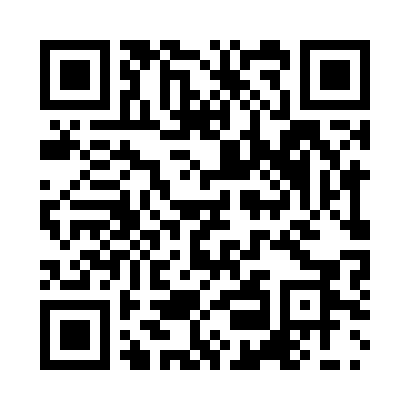 Prayer times for Magdalena, BoliviaWed 1 May 2024 - Fri 31 May 2024High Latitude Method: NonePrayer Calculation Method: Muslim World LeagueAsar Calculation Method: ShafiPrayer times provided by https://www.salahtimes.comDateDayFajrSunriseDhuhrAsrMaghribIsha1Wed5:126:2412:133:336:027:102Thu5:126:2512:133:336:017:103Fri5:126:2512:133:336:017:104Sat5:126:2512:133:326:017:095Sun5:126:2512:133:326:007:096Mon5:126:2512:133:326:007:097Tue5:126:2612:133:326:007:098Wed5:136:2612:133:325:597:089Thu5:136:2612:133:315:597:0810Fri5:136:2612:133:315:597:0811Sat5:136:2712:133:315:587:0812Sun5:136:2712:133:315:587:0813Mon5:136:2712:133:315:587:0814Tue5:136:2712:133:315:587:0715Wed5:146:2812:133:315:577:0716Thu5:146:2812:133:315:577:0717Fri5:146:2812:133:305:577:0718Sat5:146:2812:133:305:577:0719Sun5:146:2912:133:305:577:0720Mon5:146:2912:133:305:577:0721Tue5:156:2912:133:305:567:0722Wed5:156:2912:133:305:567:0723Thu5:156:3012:133:305:567:0724Fri5:156:3012:133:305:567:0725Sat5:156:3012:133:305:567:0726Sun5:166:3112:133:305:567:0727Mon5:166:3112:133:305:567:0728Tue5:166:3112:143:305:567:0729Wed5:166:3212:143:305:567:0730Thu5:166:3212:143:305:567:0731Fri5:176:3212:143:305:567:07